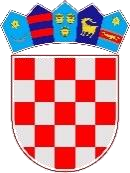 REPUBLIKA HRVATSKAMINISTARSTVO PROSTORNOGA UREĐENJA, GRADITELJSTVA I DRŽAVNE IMOVINENa temelju Zakona o potvrđivanju Ugovora o zajmu (IBRD zajam broj HR-9127) između Republike Hrvatske i Međunarodne banke za obnovu i razvoj za financiranje Projekta obnove nakon potresa i jačanja pripravnosti javnog zdravstva (NN MU br. 4/2020), Jedinica za provedbu projekta 1 objavljuje sljedeću  obavijest:	Obavijest o dodijeli ugovora Nabava namještaja i opreme za praktikume i laboratorije za Srednju školu i školsku sportsku dvoranu PetrinjaGrupa 1. NamještajU sklopu Projekta obnove nakon potresa i jačanja pripravnosti javnog zdravstva (IBRD zajam br. HR-9127), u ime Ministarstva prostornoga uređenja, graditeljstva i državne imovine, Jedinica za provedbu projekta 1 je u Narodnim novinama br. NN 126/2023 od 27. listopada 2023. i na internetskim stranicama Projekta https://www.oporavak-i-pripravnost.hr/nabave/84 objavila nadmetanje za nabavu namještaja i opreme za praktikume i laboratorije za Srednju školu i školsku sportsku dvoranu Petrinja, br. MoPPCSA/ER&PHPP/C1.2.41/G-RFB.Nadmetanje je provedeno kao domaći otvoreni postupak nadmetanja korištenjem Poziva na dostavu ponuda (PDP) (eng. RFB - Request for Bids) kako je navedeno u „Propisima o nabavi za Zajmoprimce IPF-a„ Svjetske banke, koje je Banka objavila u srpnju 2016., revidirano studeni 2017. i kolovoz 2018. godine (“Propisi o nabavi”) i bio je otvoren za sve prihvatljive ponuditelje kao što je to navedeno u Propisima.U nastavku su informacije o dodjeli ugovora za predmetno nadmetanje:Naziv i adresa naručiteljaNaziv i adresa naručiteljaMinistarstvo prostornoga uređenja, graditeljstva i državne imovine, Ulica Republike Austrije 14, 10000 Zagreb, HrvatskaMinistarstvo prostornoga uređenja, graditeljstva i državne imovine, Ulica Republike Austrije 14, 10000 Zagreb, HrvatskaUspješni ponuditeljUspješni ponuditeljNaziv uspješnog ponuditelja:SALON BANKARSKE OPREME – OZIMEC D.O.O.Adresa ponuditelja:Remetinečka cesta 28, 10000 Zagreb, HrvatskaGrupa nabave:Grupa 1. NAMJEŠTAJIznos pročitan na otvaranju ponude (s PDV-om):359.140,32 €Iznos za ocjenjivanje ponude (s PDV-om):359.140,20 €Iznos ugovora (s PDV-om):359.140,20 €Trajanje ugovora:Šezdeset (60) dana od datuma potpisa ugovora  Opseg dodijeljenog ugovora:  Opseg dodijeljenog ugovora:Nabava namještaja (grupa 1) za Srednju školu i školsku sportsku dvoranu Petrinja. Mjesto isporuke robe Srednja škola Petrinja, Gavrilovićev trg, 44250 Petrinja.Nabava namještaja (grupa 1) za Srednju školu i školsku sportsku dvoranu Petrinja. Mjesto isporuke robe Srednja škola Petrinja, Gavrilovićev trg, 44250 Petrinja.Nazivi svih ponuditelja koji su dostavili ponude i cijene njihovih ponuda kako su pročitane naglas tijekom otvaranja ponuda i ocijenjene cijeneNazivi svih ponuditelja koji su dostavili ponude i cijene njihovih ponuda kako su pročitane naglas tijekom otvaranja ponuda i ocijenjene cijeneNazivi svih ponuditelja koji su dostavili ponude i cijene njihovih ponuda kako su pročitane naglas tijekom otvaranja ponuda i ocijenjene cijeneNazivi svih ponuditelja koji su dostavili ponude i cijene njihovih ponuda kako su pročitane naglas tijekom otvaranja ponuda i ocijenjene cijenePonuditeljCijena ponude pročitana na otvaranju ponudeCijena ponude pročitana na otvaranju ponudeIznos za ocjenjivanje ponudeNije primjenjivoNije primjenjivoNije primjenjivoNije primjenjivoOdbijene ponudeOdbijene ponudeOdbijene ponudeOdbijene ponudeNema odbijenih ponuda.Nema odbijenih ponuda.Nema odbijenih ponuda.Nema odbijenih ponuda.Kontakt podaci Projekta:Projekt obnove nakon potresa i jačanja pripravnosti javnog zdravstvaJedinica za provedbu projekta 1Savska 41/XII (soba 12), Zagrepčanka, 10000 Zagreb, HrvatskaE-mail: piu1@mpgi.hrWeb stranica: https://www.oporavak-i-pripravnost.hr/nabave/84 